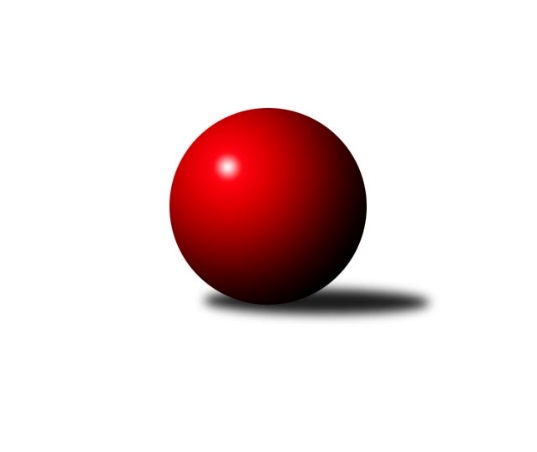 Č.16Ročník 2008/2009	18.5.2024 Krajský přebor OL 2008/2009Statistika 16. kolaTabulka družstev:		družstvo	záp	výh	rem	proh	skore	sety	průměr	body	plné	dorážka	chyby	1.	KK Lipník nad Bečvou ˝A˝	26	20	0	6	273 : 143 	(185.5 : 126.5)	2438	40	1692	747	40	2.	TJ  Krnov ˝B˝	26	18	1	7	249 : 167 	(170.0 : 142.0)	2443	37	1682	761	39	3.	SK Olomouc Sigma MŽ	26	16	2	8	267 : 149 	(184.0 : 128.0)	2458	34	1696	763	36.8	4.	TJ Tatran Litovel	26	15	0	11	228 : 188 	(159.0 : 153.0)	2404	30	1680	724	40.5	5.	SKK Jeseník ˝B˝	26	13	2	11	210 : 206 	(150.5 : 161.5)	2406	28	1668	738	34.2	6.	TJ Kovohutě Břidličná ˝B˝	26	13	1	12	209 : 207 	(169.0 : 143.0)	2410	27	1682	728	37.1	7.	KK Zábřeh  ˝C˝	26	12	1	13	206 : 210 	(153.5 : 158.5)	2425	25	1674	751	38.8	8.	TJ Horní Benešov ˝C˝	26	11	1	14	190 : 226 	(135.0 : 177.0)	2337	23	1640	697	39.8	9.	KKŽ Šternberk ˝A˝	26	10	2	14	190 : 226 	(148.5 : 163.5)	2435	22	1692	743	40.9	10.	TJ Sokol Mohelnice	26	10	2	14	189 : 227 	(150.0 : 162.0)	2402	22	1677	724	42	11.	Spartak Přerov ˝C˝	26	9	3	14	204 : 212 	(163.0 : 149.0)	2425	21	1687	738	34.6	12.	TJ Pozemstav Prostějov	26	9	2	15	166 : 250 	(135.0 : 177.0)	2384	20	1668	716	46.4	13.	KK Lipník nad Bečvou ˝B˝	26	9	1	16	179 : 237 	(145.5 : 166.5)	2379	19	1673	705	47	14.	TJ Horní Benešov ˝E˝	26	7	2	17	152 : 264 	(135.5 : 176.5)	2365	16	1658	706	46.7Tabulka doma:		družstvo	záp	výh	rem	proh	skore	sety	průměr	body	maximum	minimum	1.	KK Lipník nad Bečvou ˝A˝	13	13	0	0	170 : 38 	(114.5 : 41.5)	2444	26	2545	2357	2.	TJ Tatran Litovel	13	11	0	2	141 : 67 	(85.5 : 70.5)	2366	22	2446	2281	3.	TJ Horní Benešov ˝C˝	13	10	1	2	140 : 68 	(92.0 : 64.0)	2544	21	2584	2494	4.	TJ  Krnov ˝B˝	13	10	0	3	134 : 74 	(97.5 : 58.5)	2359	20	2393	2316	5.	SKK Jeseník ˝B˝	13	10	0	3	132 : 76 	(88.5 : 67.5)	2478	20	2595	2362	6.	TJ Kovohutě Břidličná ˝B˝	13	9	1	3	127 : 81 	(100.0 : 56.0)	2349	19	2422	2291	7.	SK Olomouc Sigma MŽ	13	8	1	4	145 : 63 	(104.5 : 51.5)	2454	17	2519	2364	8.	Spartak Přerov ˝C˝	13	8	1	4	131 : 77 	(94.0 : 62.0)	2603	17	2710	2506	9.	KK Zábřeh  ˝C˝	13	8	0	5	122 : 86 	(84.0 : 72.0)	2506	16	2579	2442	10.	TJ Sokol Mohelnice	13	8	0	5	117 : 91 	(81.0 : 75.0)	2577	16	2632	2503	11.	TJ Pozemstav Prostějov	13	7	2	4	116 : 92 	(80.5 : 75.5)	2471	16	2542	2403	12.	KK Lipník nad Bečvou ˝B˝	13	7	1	5	118 : 90 	(84.5 : 71.5)	2340	15	2445	2252	13.	TJ Horní Benešov ˝E˝	13	6	2	5	102 : 106 	(81.5 : 74.5)	2463	14	2557	2389	14.	KKŽ Šternberk ˝A˝	13	6	1	6	106 : 102 	(82.0 : 74.0)	2468	13	2574	2400Tabulka venku:		družstvo	záp	výh	rem	proh	skore	sety	průměr	body	maximum	minimum	1.	SK Olomouc Sigma MŽ	13	8	1	4	122 : 86 	(79.5 : 76.5)	2459	17	2637	2304	2.	TJ  Krnov ˝B˝	13	8	1	4	115 : 93 	(72.5 : 83.5)	2450	17	2585	2282	3.	KK Lipník nad Bečvou ˝A˝	13	7	0	6	103 : 105 	(71.0 : 85.0)	2440	14	2685	2270	4.	KKŽ Šternberk ˝A˝	13	4	1	8	84 : 124 	(66.5 : 89.5)	2432	9	2638	2256	5.	KK Zábřeh  ˝C˝	13	4	1	8	84 : 124 	(69.5 : 86.5)	2417	9	2521	2220	6.	TJ Tatran Litovel	13	4	0	9	87 : 121 	(73.5 : 82.5)	2407	8	2588	2283	7.	TJ Kovohutě Břidličná ˝B˝	13	4	0	9	82 : 126 	(69.0 : 87.0)	2416	8	2544	2238	8.	SKK Jeseník ˝B˝	13	3	2	8	78 : 130 	(62.0 : 94.0)	2399	8	2569	2203	9.	TJ Sokol Mohelnice	13	2	2	9	72 : 136 	(69.0 : 87.0)	2386	6	2615	2217	10.	Spartak Přerov ˝C˝	13	1	2	10	73 : 135 	(69.0 : 87.0)	2409	4	2568	2259	11.	KK Lipník nad Bečvou ˝B˝	13	2	0	11	61 : 147 	(61.0 : 95.0)	2380	4	2596	2159	12.	TJ Pozemstav Prostějov	13	2	0	11	50 : 158 	(54.5 : 101.5)	2376	4	2597	2231	13.	TJ Horní Benešov ˝E˝	13	1	0	12	50 : 158 	(54.0 : 102.0)	2361	2	2507	2096	14.	TJ Horní Benešov ˝C˝	13	1	0	12	50 : 158 	(43.0 : 113.0)	2334	2	2525	1827Tabulka podzimní části:		družstvo	záp	výh	rem	proh	skore	sety	průměr	body	doma	venku	1.	KK Lipník nad Bečvou ˝A˝	13	11	0	2	152 : 56 	(99.0 : 57.0)	2444	22 	7 	0 	0 	4 	0 	2	2.	SK Olomouc Sigma MŽ	13	9	2	2	144 : 64 	(93.5 : 62.5)	2444	20 	4 	1 	1 	5 	1 	1	3.	TJ  Krnov ˝B˝	13	8	1	4	123 : 85 	(85.0 : 71.0)	2420	17 	5 	0 	2 	3 	1 	2	4.	TJ Tatran Litovel	13	8	0	5	113 : 95 	(83.0 : 73.0)	2433	16 	6 	0 	1 	2 	0 	4	5.	Spartak Přerov ˝C˝	13	6	3	4	112 : 96 	(82.0 : 74.0)	2436	15 	5 	1 	1 	1 	2 	3	6.	TJ Pozemstav Prostějov	13	7	1	5	100 : 108 	(72.5 : 83.5)	2412	15 	6 	1 	0 	1 	0 	5	7.	TJ Kovohutě Břidličná ˝B˝	13	7	0	6	110 : 98 	(88.0 : 68.0)	2382	14 	5 	0 	1 	2 	0 	5	8.	SKK Jeseník ˝B˝	13	6	0	7	94 : 114 	(73.0 : 83.0)	2414	12 	5 	0 	2 	1 	0 	5	9.	TJ Sokol Mohelnice	13	5	0	8	88 : 120 	(74.0 : 82.0)	2409	10 	3 	0 	3 	2 	0 	5	10.	KK Zábřeh  ˝C˝	13	4	1	8	92 : 116 	(72.0 : 84.0)	2415	9 	3 	0 	3 	1 	1 	5	11.	TJ Horní Benešov ˝E˝	13	4	1	8	89 : 119 	(73.5 : 82.5)	2380	9 	3 	1 	3 	1 	0 	5	12.	TJ Horní Benešov ˝C˝	13	4	1	8	84 : 124 	(60.0 : 96.0)	2315	9 	4 	1 	1 	0 	0 	7	13.	KK Lipník nad Bečvou ˝B˝	13	4	1	8	81 : 127 	(66.0 : 90.0)	2339	9 	3 	1 	2 	1 	0 	6	14.	KKŽ Šternberk ˝A˝	13	2	1	10	74 : 134 	(70.5 : 85.5)	2457	5 	0 	0 	6 	2 	1 	4Tabulka jarní části:		družstvo	záp	výh	rem	proh	skore	sety	průměr	body	doma	venku	1.	TJ  Krnov ˝B˝	13	10	0	3	126 : 82 	(85.0 : 71.0)	2441	20 	5 	0 	1 	5 	0 	2 	2.	KK Lipník nad Bečvou ˝A˝	13	9	0	4	121 : 87 	(86.5 : 69.5)	2445	18 	6 	0 	0 	3 	0 	4 	3.	KKŽ Šternberk ˝A˝	13	8	1	4	116 : 92 	(78.0 : 78.0)	2425	17 	6 	1 	0 	2 	0 	4 	4.	SKK Jeseník ˝B˝	13	7	2	4	116 : 92 	(77.5 : 78.5)	2413	16 	5 	0 	1 	2 	2 	3 	5.	KK Zábřeh  ˝C˝	13	8	0	5	114 : 94 	(81.5 : 74.5)	2428	16 	5 	0 	2 	3 	0 	3 	6.	SK Olomouc Sigma MŽ	13	7	0	6	123 : 85 	(90.5 : 65.5)	2482	14 	4 	0 	3 	3 	0 	3 	7.	TJ Tatran Litovel	13	7	0	6	115 : 93 	(76.0 : 80.0)	2368	14 	5 	0 	1 	2 	0 	5 	8.	TJ Horní Benešov ˝C˝	13	7	0	6	106 : 102 	(75.0 : 81.0)	2396	14 	6 	0 	1 	1 	0 	5 	9.	TJ Kovohutě Břidličná ˝B˝	13	6	1	6	99 : 109 	(81.0 : 75.0)	2415	13 	4 	1 	2 	2 	0 	4 	10.	TJ Sokol Mohelnice	13	5	2	6	101 : 107 	(76.0 : 80.0)	2434	12 	5 	0 	2 	0 	2 	4 	11.	KK Lipník nad Bečvou ˝B˝	13	5	0	8	98 : 110 	(79.5 : 76.5)	2415	10 	4 	0 	3 	1 	0 	5 	12.	TJ Horní Benešov ˝E˝	13	3	1	9	63 : 145 	(62.0 : 94.0)	2366	7 	3 	1 	2 	0 	0 	7 	13.	Spartak Přerov ˝C˝	13	3	0	10	92 : 116 	(81.0 : 75.0)	2434	6 	3 	0 	3 	0 	0 	7 	14.	TJ Pozemstav Prostějov	13	2	1	10	66 : 142 	(62.5 : 93.5)	2364	5 	1 	1 	4 	1 	0 	6 Zisk bodů pro družstvo:		jméno hráče	družstvo	body	zápasy	v %	dílčí body	sety	v %	1.	Jitka Szczyrbová 	KK Lipník nad Bečvou ˝A˝ 	28	/	15	(93%)		/		(%)	2.	Miroslav Talášek 	TJ Tatran Litovel 	26	/	15	(87%)		/		(%)	3.	Zdeněk   Macháček st. 	KK Lipník nad Bečvou ˝A˝ 	24	/	14	(86%)		/		(%)	4.	Zdeněk  Macháček ml 	KK Lipník nad Bečvou ˝A˝ 	24	/	16	(75%)		/		(%)	5.	Karel Meissel 	TJ Pozemstav Prostějov 	24	/	16	(75%)		/		(%)	6.	Pavel Jüngling 	SK Olomouc Sigma MŽ 	24	/	16	(75%)		/		(%)	7.	František Baslar 	SK Olomouc Sigma MŽ 	23	/	15	(77%)		/		(%)	8.	Radek Malíšek 	SK Olomouc Sigma MŽ 	23	/	16	(72%)		/		(%)	9.	Jiří Malíšek 	SK Olomouc Sigma MŽ 	22	/	16	(69%)		/		(%)	10.	Miroslav Hyc 	SK Olomouc Sigma MŽ 	21	/	16	(66%)		/		(%)	11.	Rostislav  Cundrla 	SKK Jeseník ˝B˝ 	20	/	12	(83%)		/		(%)	12.	Ladislav Skřivánek 	KK Lipník nad Bečvou ˝B˝ 	20	/	13	(77%)		/		(%)	13.	Petr Vaněk 	TJ  Krnov ˝B˝ 	20	/	13	(77%)		/		(%)	14.	Jan Kolář 	KK Zábřeh  ˝C˝ 	20	/	15	(67%)		/		(%)	15.	Josef Veselý 	TJ Kovohutě Břidličná ˝B˝ 	20	/	16	(63%)		/		(%)	16.	Pavel Jalůvka 	TJ  Krnov ˝B˝ 	18	/	12	(75%)		/		(%)	17.	Miroslav Sigmund 	TJ Tatran Litovel 	18	/	14	(64%)		/		(%)	18.	Petr Vácha 	Spartak Přerov ˝C˝ 	18	/	14	(64%)		/		(%)	19.	Stanislav Kopal 	TJ  Krnov ˝B˝ 	18	/	14	(64%)		/		(%)	20.	Radek Lankaš 	KK Lipník nad Bečvou ˝B˝ 	18	/	14	(64%)		/		(%)	21.	Richard Štětka 	KK Lipník nad Bečvou ˝A˝ 	18	/	15	(60%)		/		(%)	22.	Petr Otáhal 	TJ Kovohutě Břidličná ˝B˝ 	18	/	15	(60%)		/		(%)	23.	Luděk Zeman 	TJ Horní Benešov ˝E˝ 	18	/	16	(56%)		/		(%)	24.	Jaromír Janošec 	TJ Tatran Litovel 	17	/	12	(71%)		/		(%)	25.	Jiří Srovnal 	KK Zábřeh  ˝C˝ 	17	/	13	(65%)		/		(%)	26.	Ondřej Pospíšil 	TJ Sokol Mohelnice 	16	/	8	(100%)		/		(%)	27.	Martin Liška 	KK Zábřeh  ˝C˝ 	16	/	10	(80%)		/		(%)	28.	Rostislav Petřík 	Spartak Přerov ˝C˝ 	16	/	13	(62%)		/		(%)	29.	Jan Kriwenky 	TJ Horní Benešov ˝C˝ 	16	/	14	(57%)		/		(%)	30.	Zdeněk Šebesta 	TJ Sokol Mohelnice 	16	/	15	(53%)		/		(%)	31.	Rostislav Pelz 	KK Lipník nad Bečvou ˝A˝ 	16	/	15	(53%)		/		(%)	32.	Zdeněk Fiury st. st.	TJ Kovohutě Břidličná ˝B˝ 	16	/	16	(50%)		/		(%)	33.	Ľudovit Kumi 	TJ Sokol Mohelnice 	15	/	11	(68%)		/		(%)	34.	Jan Pernica 	TJ Pozemstav Prostějov 	14	/	10	(70%)		/		(%)	35.	Zdeněk Fiury ml. ml.	TJ Kovohutě Břidličná ˝B˝ 	14	/	12	(58%)		/		(%)	36.	Michal Klich 	TJ Horní Benešov ˝C˝ 	14	/	13	(54%)		/		(%)	37.	Emil Pick 	KKŽ Šternberk ˝A˝ 	14	/	14	(50%)		/		(%)	38.	Vilém Zeiner 	KK Lipník nad Bečvou ˝A˝ 	14	/	15	(47%)		/		(%)	39.	Jaromír Martiník 	TJ Horní Benešov ˝E˝ 	14	/	15	(47%)		/		(%)	40.	Zdeněk Kment 	TJ Horní Benešov ˝C˝ 	14	/	15	(47%)		/		(%)	41.	Petr Malíšek 	SK Olomouc Sigma MŽ 	14	/	16	(44%)		/		(%)	42.	Michal Rašťák 	TJ Horní Benešov ˝E˝ 	14	/	16	(44%)		/		(%)	43.	Jaromíra Smejkalová 	SKK Jeseník ˝B˝ 	14	/	16	(44%)		/		(%)	44.	Jiří Kolář 	KK Lipník nad Bečvou ˝B˝ 	14	/	16	(44%)		/		(%)	45.	Josef Sitta st. 	KK Zábřeh  ˝C˝ 	14	/	16	(44%)		/		(%)	46.	Zdeněk Chmela ml.	TJ Kovohutě Břidličná ˝B˝ 	13	/	14	(46%)		/		(%)	47.	Michal Weinlich 	KK Zábřeh  ˝C˝ 	12	/	6	(100%)		/		(%)	48.	Michal Symerský 	Spartak Přerov ˝C˝ 	12	/	9	(67%)		/		(%)	49.	Marek  Navrátil 	Spartak Přerov ˝C˝ 	12	/	9	(67%)		/		(%)	50.	Jindřich Gavenda 	KKŽ Šternberk ˝A˝ 	12	/	10	(60%)		/		(%)	51.	Václav Pumprla 	Spartak Přerov ˝C˝ 	12	/	11	(55%)		/		(%)	52.	František Vícha 	TJ  Krnov ˝B˝ 	12	/	13	(46%)		/		(%)	53.	Jaroslav Jílek 	TJ Sokol Mohelnice 	12	/	13	(46%)		/		(%)	54.	Miroslav Setinský 	SKK Jeseník ˝B˝ 	12	/	15	(40%)		/		(%)	55.	Ludvík Vymazal 	TJ Tatran Litovel 	12	/	16	(38%)		/		(%)	56.	Vladimír Vavrečka 	TJ  Krnov ˝B˝ 	11	/	8	(69%)		/		(%)	57.	Miloslav  Compel 	KK Zábřeh  ˝C˝ 	10	/	5	(100%)		/		(%)	58.	David Pospíšil 	KKŽ Šternberk ˝A˝ 	10	/	7	(71%)		/		(%)	59.	Jaroslav Koudelný 	TJ Sokol Mohelnice 	10	/	10	(50%)		/		(%)	60.	Jiří Kohoutek 	Spartak Přerov ˝C˝ 	10	/	10	(50%)		/		(%)	61.	Petr Rak 	TJ Horní Benešov ˝C˝ 	10	/	11	(45%)		/		(%)	62.	Zdeněk Janoud 	SKK Jeseník ˝B˝ 	10	/	11	(45%)		/		(%)	63.	Robert Kučerka 	TJ Horní Benešov ˝C˝ 	10	/	12	(42%)		/		(%)	64.	Miluše Rychová 	TJ  Krnov ˝B˝ 	10	/	13	(38%)		/		(%)	65.	Jakub Marušinec 	TJ Pozemstav Prostějov 	10	/	14	(36%)		/		(%)	66.	Karel Kučera 	SKK Jeseník ˝B˝ 	10	/	14	(36%)		/		(%)	67.	Pavel  Ďuriš ml. 	KKŽ Šternberk ˝A˝ 	10	/	16	(31%)		/		(%)	68.	Zbyněk Tesař 	TJ Horní Benešov ˝E˝ 	9	/	15	(30%)		/		(%)	69.	Martin Koraba 	TJ  Krnov ˝B˝ 	8	/	5	(80%)		/		(%)	70.	Petr Axman 	TJ Tatran Litovel 	8	/	5	(80%)		/		(%)	71.	Jiří Chytil 	Spartak Přerov ˝C˝ 	8	/	8	(50%)		/		(%)	72.	Ondřej Matula 	TJ Pozemstav Prostějov 	8	/	8	(50%)		/		(%)	73.	Jan Holouš 	TJ  Krnov ˝B˝ 	8	/	8	(50%)		/		(%)	74.	Václav Šubert 	KKŽ Šternberk ˝A˝ 	8	/	10	(40%)		/		(%)	75.	Jana Martiníková 	TJ Horní Benešov ˝E˝ 	8	/	11	(36%)		/		(%)	76.	Jaroslav Navrátil 	TJ Tatran Litovel 	8	/	11	(36%)		/		(%)	77.	Martin Zaoral 	TJ Pozemstav Prostějov 	8	/	12	(33%)		/		(%)	78.	Miloslav Krchov 	TJ Kovohutě Břidličná ˝B˝ 	8	/	13	(31%)		/		(%)	79.	Václav Kovařík 	TJ Pozemstav Prostějov 	8	/	13	(31%)		/		(%)	80.	Rostislav Krejčí 	TJ Sokol Mohelnice 	8	/	14	(29%)		/		(%)	81.	Vlastimila Kolářová 	KK Lipník nad Bečvou ˝B˝ 	8	/	15	(27%)		/		(%)	82.	Radek Kolář 	KK Lipník nad Bečvou ˝B˝ 	7	/	11	(32%)		/		(%)	83.	Zdeněk  Macháček 	KK Lipník nad Bečvou ˝A˝ 	6	/	3	(100%)		/		(%)	84.	Miloslav  Petrů 	TJ Horní Benešov ˝C˝ 	6	/	3	(100%)		/		(%)	85.	Jiří Hradílek 	Spartak Přerov ˝C˝ 	6	/	4	(75%)		/		(%)	86.	Miroslav Šindler 	Spartak Přerov ˝C˝ 	6	/	4	(75%)		/		(%)	87.	Jiří Fárek 	SKK Jeseník ˝B˝ 	6	/	5	(60%)		/		(%)	88.	David Janušík 	Spartak Přerov ˝C˝ 	6	/	5	(60%)		/		(%)	89.	Miroslav Jemelík 	SKK Jeseník ˝B˝ 	6	/	7	(43%)		/		(%)	90.	Zdeněk Sobota 	TJ Sokol Mohelnice 	6	/	8	(38%)		/		(%)	91.	Jan Stískal 	TJ Pozemstav Prostějov 	6	/	9	(33%)		/		(%)	92.	Kamil Kovařík 	TJ Horní Benešov ˝E˝ 	6	/	10	(30%)		/		(%)	93.	Pavel Hrnčíř 	TJ Horní Benešov ˝E˝ 	6	/	10	(30%)		/		(%)	94.	Zdeněk Vojáček 	KKŽ Šternberk ˝A˝ 	6	/	11	(27%)		/		(%)	95.	Stanislav Feike 	TJ Pozemstav Prostějov 	6	/	13	(23%)		/		(%)	96.	Petr Pick 	KKŽ Šternberk ˝A˝ 	6	/	14	(21%)		/		(%)	97.	Michael Dostál 	TJ Horní Benešov ˝C˝ 	6	/	16	(19%)		/		(%)	98.	Petr Polášek 	TJ Sokol Mohelnice 	5	/	10	(25%)		/		(%)	99.	Luboš Blinka 	TJ Tatran Litovel 	4	/	2	(100%)		/		(%)	100.	Tomáš Habarta 	TJ Horní Benešov ˝C˝ 	4	/	2	(100%)		/		(%)	101.	Jan Karlík 	Spartak Přerov ˝C˝ 	4	/	5	(40%)		/		(%)	102.	Vladimír Štrbík 	TJ Kovohutě Břidličná ˝B˝ 	4	/	6	(33%)		/		(%)	103.	Jiří Vrba 	SKK Jeseník ˝B˝ 	4	/	7	(29%)		/		(%)	104.	Jan Tomášek 	KK Zábřeh  ˝C˝ 	4	/	8	(25%)		/		(%)	105.	Pavel Smejkal 	KKŽ Šternberk ˝A˝ 	4	/	8	(25%)		/		(%)	106.	Jaroslav Ďulík 	TJ Tatran Litovel 	4	/	9	(22%)		/		(%)	107.	Zdeněk Krejčiřík 	KK Lipník nad Bečvou ˝B˝ 	4	/	13	(15%)		/		(%)	108.	Jiří Hálko 	TJ Kovohutě Břidličná ˝B˝ 	2	/	1	(100%)		/		(%)	109.	Jaroslav Krejčí 	Spartak Přerov ˝C˝ 	2	/	1	(100%)		/		(%)	110.	Josef Václavík 	TJ Kovohutě Břidličná ˝B˝ 	2	/	1	(100%)		/		(%)	111.	Dušan Žouželka 	TJ Tatran Litovel 	2	/	1	(100%)		/		(%)	112.	Jiří Michálek 	KK Zábřeh  ˝C˝ 	2	/	1	(100%)		/		(%)	113.	Jiří Karafiát 	KK Zábřeh  ˝C˝ 	2	/	1	(100%)		/		(%)	114.	Pavel Buchta 	TJ  Krnov ˝B˝ 	2	/	1	(100%)		/		(%)	115.	Miroslav Šupák 	TJ  Krnov ˝B˝ 	2	/	1	(100%)		/		(%)	116.	Miroslav Adámek 	TJ Pozemstav Prostějov 	2	/	1	(100%)		/		(%)	117.	Marie Karásková 	SKK Jeseník ˝B˝ 	2	/	1	(100%)		/		(%)	118.	Alena Vrbová 	SKK Jeseník ˝B˝ 	2	/	1	(100%)		/		(%)	119.	Jaroslav  Koppa 	KK Lipník nad Bečvou ˝B˝ 	2	/	2	(50%)		/		(%)	120.	Miroslav Ondrouch 	KK Lipník nad Bečvou ˝A˝ 	2	/	3	(33%)		/		(%)	121.	Petr  Šulák ml. 	SKK Jeseník ˝B˝ 	2	/	4	(25%)		/		(%)	122.	Jiří Harszlak 	TJ Tatran Litovel 	2	/	5	(20%)		/		(%)	123.	Věra Urbášková 	KK Zábřeh  ˝C˝ 	2	/	7	(14%)		/		(%)	124.	Jan Lankaš 	KK Lipník nad Bečvou ˝B˝ 	2	/	12	(8%)		/		(%)	125.	Kamil Komenda 	KK Zábřeh  ˝C˝ 	1	/	1	(50%)		/		(%)	126.	Jiří Chylík 	TJ  Krnov ˝B˝ 	0	/	1	(0%)		/		(%)	127.	Martin Marek 	KK Zábřeh  ˝C˝ 	0	/	1	(0%)		/		(%)	128.	Michal Blažek 	TJ Horní Benešov ˝C˝ 	0	/	1	(0%)		/		(%)	129.	Dominik Prokop 	KK Zábřeh  ˝C˝ 	0	/	1	(0%)		/		(%)	130.	Antonín Němec 	TJ Tatran Litovel 	0	/	1	(0%)		/		(%)	131.	David Čulík 	TJ Tatran Litovel 	0	/	1	(0%)		/		(%)	132.	Zdeněk Žanda 	TJ Horní Benešov ˝C˝ 	0	/	1	(0%)		/		(%)	133.	Lucie Fadrná 	TJ Horní Benešov ˝C˝ 	0	/	1	(0%)		/		(%)	134.	Michaela Kuková 	TJ Horní Benešov ˝C˝ 	0	/	1	(0%)		/		(%)	135.	Anna Drlíková 	TJ Sokol Mohelnice 	0	/	1	(0%)		/		(%)	136.	Zdeňka Habartová 	TJ Horní Benešov ˝C˝ 	0	/	1	(0%)		/		(%)	137.	Jaroslav Černošek 	SK Olomouc Sigma MŽ 	0	/	1	(0%)		/		(%)	138.	Jaromír Čech 	TJ  Krnov ˝B˝ 	0	/	2	(0%)		/		(%)	139.	Dagmar Jílková 	TJ Sokol Mohelnice 	0	/	2	(0%)		/		(%)	140.	Jiří Vrobel 	TJ Tatran Litovel 	0	/	2	(0%)		/		(%)	141.	Jaroslav Lakomý 	TJ  Krnov ˝B˝ 	0	/	2	(0%)		/		(%)	142.	Jaroslav Navrátil 	SKK Jeseník ˝B˝ 	0	/	2	(0%)		/		(%)	143.	Zdeněk Schmidt 	TJ  Krnov ˝B˝ 	0	/	2	(0%)		/		(%)	144.	Miroslav Petřek st.	TJ Horní Benešov ˝C˝ 	0	/	2	(0%)		/		(%)	145.	Petr Dankovič 	TJ Horní Benešov ˝C˝ 	0	/	2	(0%)		/		(%)	146.	František Pončík 	TJ Kovohutě Břidličná ˝B˝ 	0	/	2	(0%)		/		(%)	147.	Karel Ondruch 	KK Zábřeh  ˝C˝ 	0	/	4	(0%)		/		(%)	148.	Tomáš Dražil 	KK Zábřeh  ˝C˝ 	0	/	4	(0%)		/		(%)Průměry na kuželnách:		kuželna	průměr	plné	dorážka	chyby	výkon na hráče	1.	TJ Spartak Přerov, 1-6	2557	1755	802	35.5	(426.3)	2.	TJ MEZ Mohelnice, 1-2	2541	1747	793	34.6	(423.5)	3.	 Horní Benešov, 1-4	2486	1729	756	42.9	(414.4)	4.	KK Zábřeh, 1-4	2484	1719	764	37.8	(414.0)	5.	TJ  Prostějov, 1-4	2459	1715	744	41.4	(410.0)	6.	SKK Jeseník, 1-4	2450	1684	766	32.9	(408.4)	7.	KKŽ Šternberk, 1-2	2445	1704	741	41.1	(407.6)	8.	SK Sigma MŽ Olomouc, 1-2	2397	1670	726	40.9	(399.5)	9.	KK Lipník nad Bečvou, 1-2	2336	1636	699	48.8	(389.4)	10.	TJ Tatran Litovel, 1-2	2330	1627	703	40.9	(388.5)	11.	TJ Kovohutě Břidličná, 1-2	2321	1622	698	39.1	(386.9)	12.	TJ Krnov, 1-2	2309	1623	685	44.9	(384.9)Nejlepší výkony na kuželnách:TJ Spartak Přerov, 1-6Spartak Přerov ˝C˝	2710	11. kolo	Marek  Navrátil 	Spartak Přerov ˝C˝	501	11. koloSpartak Přerov ˝C˝	2674	13. kolo	Ondřej Pospíšil 	TJ Sokol Mohelnice	483	2. koloSpartak Přerov ˝C˝	2655	16. kolo	Jan Karlík 	Spartak Přerov ˝C˝	481	11. koloSpartak Přerov ˝C˝	2638	14. kolo	Ladislav Skřivánek 	KK Lipník nad Bečvou ˝B˝	479	4. koloSpartak Přerov ˝C˝	2619	6. kolo	Rostislav Petřík 	Spartak Přerov ˝C˝	469	13. koloTJ Sokol Mohelnice	2615	2. kolo	Zdeněk Kment 	TJ Horní Benešov ˝C˝	469	13. koloSpartak Přerov ˝C˝	2607	9. kolo	Petr Vácha 	Spartak Přerov ˝C˝	468	13. koloTJ  Krnov ˝B˝	2585	6. kolo	Marek  Navrátil 	Spartak Přerov ˝C˝	464	6. koloSpartak Přerov ˝C˝	2541	4. kolo	Zdeněk Šebesta 	TJ Sokol Mohelnice	463	2. koloSpartak Přerov ˝C˝	2536	8. kolo	Václav Pumprla 	Spartak Přerov ˝C˝	462	8. koloTJ MEZ Mohelnice, 1-2KKŽ Šternberk ˝A˝	2638	10. kolo	Ondřej Pospíšil 	TJ Sokol Mohelnice	483	7. koloTJ Sokol Mohelnice	2618	1. kolo	Ondřej Pospíšil 	TJ Sokol Mohelnice	479	5. koloTJ Sokol Mohelnice	2602	3. kolo	Ondřej Pospíšil 	TJ Sokol Mohelnice	477	1. koloTJ Sokol Mohelnice	2590	7. kolo	Ondřej Pospíšil 	TJ Sokol Mohelnice	476	3. koloTJ Sokol Mohelnice	2589	10. kolo	Petr Pick 	KKŽ Šternberk ˝A˝	473	10. koloTJ Tatran Litovel	2578	12. kolo	Jaroslav Jílek 	TJ Sokol Mohelnice	465	12. koloTJ Sokol Mohelnice	2540	12. kolo	Jindřich Gavenda 	KKŽ Šternberk ˝A˝	463	10. koloSKK Jeseník ˝B˝	2540	5. kolo	Miroslav Talášek 	TJ Tatran Litovel	462	12. koloTJ Sokol Mohelnice	2509	15. kolo	Karel Kučera 	SKK Jeseník ˝B˝	460	5. koloTJ Sokol Mohelnice	2503	5. kolo	Karel Meissel 	TJ Pozemstav Prostějov	459	1. kolo Horní Benešov, 1-4TJ Tatran Litovel	2588	10. kolo	Ondřej Pospíšil 	TJ Sokol Mohelnice	478	8. koloTJ Horní Benešov ˝C˝	2578	12. kolo	Zdeněk  Macháček 	KK Lipník nad Bečvou ˝A˝	473	3. koloTJ Horní Benešov ˝C˝	2578	1. kolo	Michal Klich 	TJ Horní Benešov ˝C˝	471	3. koloKK Lipník nad Bečvou ˝A˝	2574	15. kolo	Vladimír Vavrečka 	TJ  Krnov ˝B˝	470	12. koloKKŽ Šternberk ˝A˝	2539	8. kolo	Jaromír Martiník 	TJ Horní Benešov ˝E˝	465	12. koloTJ Horní Benešov ˝C˝	2538	15. kolo	Ladislav Skřivánek 	KK Lipník nad Bečvou ˝B˝	465	10. koloTJ  Krnov ˝B˝	2534	12. kolo	Petr Rak 	TJ Horní Benešov ˝C˝	463	12. koloTJ Horní Benešov ˝C˝	2534	8. kolo	Jan Kriwenky 	TJ Horní Benešov ˝C˝	463	8. koloTJ Horní Benešov ˝C˝	2523	3. kolo	Petr Rak 	TJ Horní Benešov ˝C˝	462	10. koloTJ Horní Benešov ˝E˝	2518	12. kolo	Pavel Jüngling 	SK Olomouc Sigma MŽ	462	5. koloKK Zábřeh, 1-4KK Zábřeh  ˝C˝	2579	8. kolo	Michal Weinlich 	KK Zábřeh  ˝C˝	466	15. koloKK Zábřeh  ˝C˝	2559	14. kolo	Emil Pick 	KKŽ Šternberk ˝A˝	459	4. koloKK Zábřeh  ˝C˝	2546	10. kolo	Jan Kolář 	KK Zábřeh  ˝C˝	458	14. koloKKŽ Šternberk ˝A˝	2542	4. kolo	Josef Sitta st. 	KK Zábřeh  ˝C˝	455	4. koloKK Zábřeh  ˝C˝	2531	15. kolo	Michal Weinlich 	KK Zábřeh  ˝C˝	453	8. koloSK Olomouc Sigma MŽ	2524	13. kolo	Petr Axman 	TJ Tatran Litovel	449	6. koloKK Zábřeh  ˝C˝	2521	16. kolo	Martin Liška 	KK Zábřeh  ˝C˝	448	14. koloKK Lipník nad Bečvou ˝A˝	2521	11. kolo	Miloslav  Compel 	KK Zábřeh  ˝C˝	448	10. koloKK Zábřeh  ˝C˝	2510	13. kolo	David Pospíšil 	KKŽ Šternberk ˝A˝	448	4. koloKK Zábřeh  ˝C˝	2505	4. kolo	František Baslar 	SK Olomouc Sigma MŽ	446	13. koloTJ  Prostějov, 1-4TJ Pozemstav Prostějov	2542	2. kolo	Karel Meissel 	TJ Pozemstav Prostějov	468	9. koloTJ Pozemstav Prostějov	2512	13. kolo	Karel Meissel 	TJ Pozemstav Prostějov	459	6. koloTJ Pozemstav Prostějov	2507	16. kolo	Karel Meissel 	TJ Pozemstav Prostějov	453	16. koloTJ Pozemstav Prostějov	2498	4. kolo	Karel Meissel 	TJ Pozemstav Prostějov	451	2. koloTJ Pozemstav Prostějov	2495	7. kolo	Jakub Marušinec 	TJ Pozemstav Prostějov	449	11. koloKKŽ Šternberk ˝A˝	2490	2. kolo	Jaromír Janošec 	TJ Tatran Litovel	449	4. koloTJ Pozemstav Prostějov	2483	9. kolo	Zdeněk Chmela ml.	TJ Kovohutě Břidličná ˝B˝	445	6. koloSpartak Přerov ˝C˝	2465	7. kolo	Luděk Zeman 	TJ Horní Benešov ˝E˝	444	13. koloTJ Pozemstav Prostějov	2460	11. kolo	Petr Vácha 	Spartak Přerov ˝C˝	443	7. koloSK Olomouc Sigma MŽ	2459	11. kolo	Jakub Marušinec 	TJ Pozemstav Prostějov	441	13. koloSKK Jeseník, 1-4SKK Jeseník ˝B˝	2570	4. kolo	Zdeněk Janoud 	SKK Jeseník ˝B˝	456	4. koloSKK Jeseník ˝B˝	2533	12. kolo	Zdeněk Janoud 	SKK Jeseník ˝B˝	456	12. koloSKK Jeseník ˝B˝	2507	6. kolo	Jaromíra Smejkalová 	SKK Jeseník ˝B˝	454	4. koloTJ Horní Benešov ˝E˝	2507	4. kolo	Rostislav  Cundrla 	SKK Jeseník ˝B˝	453	10. koloSKK Jeseník ˝B˝	2502	16. kolo	Miloslav  Compel 	KK Zábřeh  ˝C˝	446	12. koloTJ Kovohutě Břidličná ˝B˝	2482	1. kolo	Karel Meissel 	TJ Pozemstav Prostějov	446	10. koloSKK Jeseník ˝B˝	2478	10. kolo	Jindřich Gavenda 	KKŽ Šternberk ˝A˝	445	6. koloSK Olomouc Sigma MŽ	2456	2. kolo	Miroslav Setinský 	SKK Jeseník ˝B˝	441	6. koloKKŽ Šternberk ˝A˝	2437	6. kolo	Jiří Vrba 	SKK Jeseník ˝B˝	441	12. koloKK Zábřeh  ˝C˝	2412	12. kolo	Rostislav  Cundrla 	SKK Jeseník ˝B˝	437	8. koloKKŽ Šternberk, 1-2Spartak Přerov ˝C˝	2525	3. kolo	Emil Pick 	KKŽ Šternberk ˝A˝	473	15. koloKKŽ Šternberk ˝A˝	2506	15. kolo	Jindřich Gavenda 	KKŽ Šternberk ˝A˝	461	9. koloKK Lipník nad Bečvou ˝A˝	2497	5. kolo	Zdeněk  Macháček ml 	KK Lipník nad Bečvou ˝A˝	453	5. koloSK Olomouc Sigma MŽ	2480	7. kolo	Ladislav Skřivánek 	KK Lipník nad Bečvou ˝B˝	450	12. koloKKŽ Šternberk ˝A˝	2466	7. kolo	Marek  Navrátil 	Spartak Přerov ˝C˝	447	3. koloKKŽ Šternberk ˝A˝	2446	3. kolo	Zdeněk   Macháček st. 	KK Lipník nad Bečvou ˝A˝	445	5. koloTJ Horní Benešov ˝E˝	2443	9. kolo	Jindřich Gavenda 	KKŽ Šternberk ˝A˝	442	7. koloKK Lipník nad Bečvou ˝B˝	2428	12. kolo	Jindřich Gavenda 	KKŽ Šternberk ˝A˝	439	3. koloKKŽ Šternberk ˝A˝	2424	9. kolo	Karel Meissel 	TJ Pozemstav Prostějov	438	15. koloKKŽ Šternberk ˝A˝	2420	12. kolo	David Pospíšil 	KKŽ Šternberk ˝A˝	437	15. koloSK Sigma MŽ Olomouc, 1-2SK Olomouc Sigma MŽ	2516	8. kolo	Miroslav Hyc 	SK Olomouc Sigma MŽ	439	8. koloSK Olomouc Sigma MŽ	2472	12. kolo	František Baslar 	SK Olomouc Sigma MŽ	438	4. koloSK Olomouc Sigma MŽ	2470	4. kolo	Jiří Malíšek 	SK Olomouc Sigma MŽ	437	12. koloSK Olomouc Sigma MŽ	2464	6. kolo	František Baslar 	SK Olomouc Sigma MŽ	436	10. koloSK Olomouc Sigma MŽ	2462	10. kolo	Zdeněk   Macháček st. 	KK Lipník nad Bečvou ˝A˝	436	1. koloSpartak Přerov ˝C˝	2437	12. kolo	Ondřej Pospíšil 	TJ Sokol Mohelnice	434	6. koloKK Lipník nad Bečvou ˝A˝	2431	1. kolo	Petr Vácha 	Spartak Přerov ˝C˝	434	12. koloSK Olomouc Sigma MŽ	2419	15. kolo	Pavel Jüngling 	SK Olomouc Sigma MŽ	432	8. koloTJ Sokol Mohelnice	2394	6. kolo	Radek Malíšek 	SK Olomouc Sigma MŽ	430	8. koloTJ Kovohutě Břidličná ˝B˝	2373	16. kolo	František Baslar 	SK Olomouc Sigma MŽ	429	6. koloKK Lipník nad Bečvou, 1-2KK Lipník nad Bečvou ˝A˝	2515	12. kolo	Zdeněk   Macháček st. 	KK Lipník nad Bečvou ˝A˝	453	14. koloKK Lipník nad Bečvou ˝A˝	2479	2. kolo	Ondřej Pospíšil 	TJ Sokol Mohelnice	449	4. koloKK Lipník nad Bečvou ˝A˝	2466	10. kolo	Radek Lankaš 	KK Lipník nad Bečvou ˝B˝	449	6. koloKK Lipník nad Bečvou ˝A˝	2430	8. kolo	Jiří Kolář 	KK Lipník nad Bečvou ˝B˝	446	9. koloKK Lipník nad Bečvou ˝A˝	2417	13. kolo	Jitka Szczyrbová 	KK Lipník nad Bečvou ˝A˝	446	13. koloKK Lipník nad Bečvou ˝A˝	2406	14. kolo	Richard Štětka 	KK Lipník nad Bečvou ˝A˝	445	10. koloKK Lipník nad Bečvou ˝A˝	2400	16. kolo	Richard Štětka 	KK Lipník nad Bečvou ˝A˝	440	2. koloKK Lipník nad Bečvou ˝B˝	2394	9. kolo	Ladislav Skřivánek 	KK Lipník nad Bečvou ˝B˝	435	9. koloKK Lipník nad Bečvou ˝A˝	2381	6. kolo	Zdeněk   Macháček st. 	KK Lipník nad Bečvou ˝A˝	432	12. koloSpartak Přerov ˝C˝	2378	10. kolo	Zdeněk   Macháček st. 	KK Lipník nad Bečvou ˝A˝	432	6. koloTJ Tatran Litovel, 1-2TJ  Krnov ˝B˝	2442	3. kolo	František Vícha 	TJ  Krnov ˝B˝	437	3. koloTJ Tatran Litovel	2440	3. kolo	Miroslav Talášek 	TJ Tatran Litovel	434	9. koloTJ Tatran Litovel	2394	7. kolo	Ladislav Skřivánek 	KK Lipník nad Bečvou ˝B˝	431	14. koloTJ Tatran Litovel	2380	14. kolo	Jaroslav Ďulík 	TJ Tatran Litovel	427	3. koloTJ Tatran Litovel	2362	13. kolo	Jaromír Janošec 	TJ Tatran Litovel	426	13. koloTJ Tatran Litovel	2359	5. kolo	Zdeněk Chmela ml.	TJ Kovohutě Břidličná ˝B˝	425	2. koloKKŽ Šternberk ˝A˝	2329	13. kolo	Miroslav Talášek 	TJ Tatran Litovel	425	14. koloKK Lipník nad Bečvou ˝A˝	2326	7. kolo	Martin Koraba 	TJ  Krnov ˝B˝	424	3. koloTJ Tatran Litovel	2319	9. kolo	Petr Axman 	TJ Tatran Litovel	421	7. koloSK Olomouc Sigma MŽ	2318	9. kolo	Ludvík Vymazal 	TJ Tatran Litovel	420	5. koloTJ Kovohutě Břidličná, 1-2TJ Kovohutě Břidličná ˝B˝	2422	13. kolo	Zdeněk Fiury ml. ml.	TJ Kovohutě Břidličná ˝B˝	429	5. koloTJ Kovohutě Břidličná ˝B˝	2382	5. kolo	Josef Veselý 	TJ Kovohutě Břidličná ˝B˝	428	11. koloTJ Kovohutě Břidličná ˝B˝	2378	9. kolo	Petr Otáhal 	TJ Kovohutě Břidličná ˝B˝	428	13. koloTJ Kovohutě Břidličná ˝B˝	2374	11. kolo	Zdeněk Fiury st. st.	TJ Kovohutě Břidličná ˝B˝	425	5. koloTJ Kovohutě Břidličná ˝B˝	2352	14. kolo	František Baslar 	SK Olomouc Sigma MŽ	422	3. koloSK Olomouc Sigma MŽ	2347	3. kolo	Zdeněk Fiury ml. ml.	TJ Kovohutě Břidličná ˝B˝	415	13. koloSKK Jeseník ˝B˝	2343	14. kolo	Petr Malíšek 	SK Olomouc Sigma MŽ	415	3. koloTJ Kovohutě Břidličná ˝B˝	2331	7. kolo	Petr Rak 	TJ Horní Benešov ˝C˝	412	5. koloTJ Tatran Litovel	2325	15. kolo	Pavel Hrnčíř 	TJ Horní Benešov ˝E˝	412	7. koloTJ Kovohutě Břidličná ˝B˝	2312	3. kolo	Zdeněk Fiury st. st.	TJ Kovohutě Břidličná ˝B˝	411	13. koloTJ Krnov, 1-2KK Zábřeh  ˝C˝	2402	7. kolo	Miroslav Šupák 	TJ  Krnov ˝B˝	434	16. koloTJ  Krnov ˝B˝	2393	16. kolo	Pavel Jalůvka 	TJ  Krnov ˝B˝	430	9. koloTJ  Krnov ˝B˝	2388	9. kolo	Zdeněk Fiury ml. ml.	TJ Kovohutě Břidličná ˝B˝	429	4. koloSKK Jeseník ˝B˝	2381	9. kolo	Stanislav Kopal 	TJ  Krnov ˝B˝	427	14. koloTJ  Krnov ˝B˝	2376	13. kolo	Rostislav  Cundrla 	SKK Jeseník ˝B˝	427	9. koloTJ  Krnov ˝B˝	2376	7. kolo	Petr Vaněk 	TJ  Krnov ˝B˝	425	5. koloTJ  Krnov ˝B˝	2362	5. kolo	Miroslav Setinský 	SKK Jeseník ˝B˝	424	9. koloTJ  Krnov ˝B˝	2362	2. kolo	Miroslav Sigmund 	TJ Tatran Litovel	421	16. koloTJ  Krnov ˝B˝	2351	11. kolo	Stanislav Kopal 	TJ  Krnov ˝B˝	420	7. koloTJ Kovohutě Břidličná ˝B˝	2349	4. kolo	Michal Weinlich 	KK Zábřeh  ˝C˝	418	7. koloČetnost výsledků:	9.0 : 7.0	1x	8.0 : 8.0	8x	7.0 : 9.0	2x	6.0 : 10.0	9x	4.0 : 12.0	11x	3.0 : 13.0	2x	2.0 : 14.0	6x	16.0 : 0.0	8x	14.0 : 2.0	18x	12.0 : 4.0	33x	11.0 : 5.0	3x	10.0 : 6.0	11x